Friends & Family Test report for MAY 2019Mulberry Medical Practice Total Responses - 84Results for May 2019ExtremelyLikelyLikelyNeither Likely or UnlikelyUnlikelyExtremely UnlikelyDon’t know50243550Summary         88%                          6%                 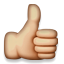 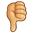         88%                          6%                         88%                          6%                         88%                          6%                         88%                          6%                 